В соответствии с пунктом 3 статьи 5 Федерального закона от 25 января 2002года № 8-ФЗ «О Всероссийской переписи населения», Постановлением Правительства Республики Коми от 24 декабря 2018 года № 579 «О комиссии Республики Коми по проведению Всероссийской переписи населения 2020 года на территории Республики Коми» и в целях обеспечения  организации и контроля выполнения комплекса работ по переписи населения на территории муниципального района «Печора»: Создать комиссию по подготовке и проведению Всероссийской переписи населения 2020 года на территории муниципального района «Печора» и утвердить ее состав (приложение 1). Утвердить положение о комиссии по подготовке и проведению Всероссийской переписи населения 2020 года на территории муниципального района «Печора» (приложение 2).Рекомендовать главам и руководителям администраций городских и сельских поселений создать комиссии по подготовке и проведению Всероссийской переписи населения 20120 года в поселениях. Контроль за выполнением распоряжения возложить на заместителя руководителя администрации муниципального района «Печора» Анищика В.А.Настоящее распоряжение подлежит размещению на официальном сайте администрации муниципального района «Печора».	   Приложение 1к распоряжению администрации МР «Печора»от 04.02.2019 г № 96- р                     Состав комиссии по подготовке и проведению Всероссийской переписи населения 2020 года на территории муниципального района «Печора»______________________________________Приложение 2к распоряжению администрации МР «Печора»от 04.02.2019 г № 96- р                     Положение о комиссии по подготовке и проведению Всероссийской переписи населения 2020 года на территории муниципального района «Печора»1. Комиссия по подготовке и проведению Всероссийской переписи населения 2020 года на территории муниципального района «Печора» (далее - Комиссия) создана в целях координации взаимодействия территориальных органов исполнительной власти, территориальных органов федеральных органов исполнительной власти и органов местного самоуправления муниципальных образований муниципального района «Печора» по подготовке и проведению Всероссийской переписи населения 2020 года (далее – перепись 2020 года).2. Комиссия в своей деятельности руководствуется Конституцией Российской Федерации, федеральными законами, иными нормативными правовыми актами Российской Федерации, Конституцией Республики Коми, законами Республики Коми и иными нормативными правовыми актами Республики Коми, а также настоящим Положением.3. Основными задачами Комиссии являются:3.1. обеспечение согласованных действий территориальных органов исполнительной власти, территориальных органов федеральных органов исполнительной власти, органов местного самоуправления муниципальных образований муниципального района «Печора» по подготовке и проведению переписи 2020 года;3.2. оперативное решение вопросов, связанных с подготовкой и проведением переписи 2020 года.4. Комиссия для осуществления возложенных на нее задач:4.1. рассматривает вопросы взаимодействия территориальных органов исполнительной власти, территориальных органов федеральных органов исполнительной власти, органов местного самоуправления муниципальных образований муницпального района «Печора» в ходе подготовки, проведения переписи 2020 года, обработки ее материалов и официального опубликования итогов;4.2. проводит рабочие совещания с участием заинтересованных представителей территориальных органов исполнительной власти, территориальных органов федеральных органов исполнительной власти и органов местного самоуправления муниципальных образований муниципального района «Печора» по вопросам подготовки и проведения переписи 2020 года. 4.3. осуществляет контроль подготовки и проведения Всероссийской переписи населения 2020 года на территории муниципального района «Печора»;4.4. рассматривает вопрос о готовности к Всероссийской переписи населения 2020 года на территории муниципального района «Печора» и ее оперативных результатах;4.5. принимает решения по вопросам:организации привлечения граждан, проживающих на территориях соответствующих муниципальных образований, к сбору сведений о населении, а также обработки сведений о населении;обеспечения помещениями, охраняемыми, оборудованными мебелью, средствами связи и пригодными для обучения и работы лиц, привлекаемых к сбору сведений о населении;обеспечения охраняемыми помещениями для хранения переписных листов и иных документов Всероссийской переписи населения 2020 года;предоставления необходимых транспортных средств, средств связи для проведения Всероссийской переписи населения 2020 года;уточнения картографических материалов (схематические планы городских и сельских поселений, карты административных районов), необходимых для проведения Всероссийской переписи населения 2020 года; привлечения многофункциональных центров предоставления государственных и муниципальных услуг с целью использования их ресурсов и помещений для проведения работ по проведению Всероссийской переписи населения 2020 года;организации обеспечения безопасности лиц, осуществляющих сбор сведений о населении, сохранности переписных листов и иных документов Всероссийской переписи населения 2020 года;организации обеспечения доступа на закрытые территории жилищных комплексов, садоводческих, огороднических, дачных некоммерческих объединений граждан и др.;обеспечения сбора сведений о населении на отдаленных и труднодоступных территориях;выделения специально оборудованных мест для размещения печатных агитационных материалов, касающихся Всероссийской переписи населения 2020 года;привлечения сотрудников органов местного самоуправления к участию в переписи населения на портале Едином портале государственных услуг в сети Интернет;представления в установленном порядке органами местного самоуправления данных по домам жилого и нежилого фонда в городских и сельских населенных пунктах с указанием вида строения (жилое или нежилое) и наименования организации, предприятия, на балансе которого находится строение; данных о количестве жилых помещений и численности лиц, проживающих и зарегистрированных в жилых помещениях по месту жительства или пребывания для актуализации списков адресов и составления организационных планов;представления в соответствии с пунктом 3 статьи 6 Федерального закона от 25 января 2002 г. № 8-ФЗ «О Всероссийской переписи населения» административных данных о лицах, зарегистрированных по месту жительства и по месту пребывания подразделениями территориальных органов Министерства внутренних дел Российской Федерации, осуществляющих регистрационный учет граждан Российской Федерации по месту пребывания и месту жительства в пределах Российской Федерации; жилищными, жилищно-эксплуатационными организациями, управляющими организациями и компаниями, товариществами собственников жилья, органами управления жилищными и жилищно-строительными кооперативами; органами местного самоуправления, должностные лица которых осуществляют ведение регистрационного учета населения по жилым помещениям государственного, муниципального и частного жилищного фонда (поквартирные карточки, домовые (поквартирные) книги);организации проведения информационно-разъяснительной работы на территории муниципального района «Печора»; организации поощрения физических и юридических лиц, принимавших активное участие в подготовке и проведении Всероссийской переписи населения 2020 года.5. Комиссия имеет право:5.1. заслушивать на своих заседаниях информацию представителей территориальных органов исполнительной власти и территориальных органов федеральных органов исполнительной власти, органов местного самоуправления муниципальных образований муниципального района «Печора» о ходе подготовки и проведения переписи 2020 года;5.2. направлять в территориальные органы исполнительной власти, территориальные органы федеральных органов исполнительной власти, органы местного самоуправления муниципальных образований муниципального района «Печора» рекомендации по вопросам подготовки и проведения переписи 2020 года;5.3. привлекать в установленном порядке к работе Комиссии представителей федеральных органов исполнительной власти, представителей научных и общественных объединений, а также средств массовой информации;5.4. создавать рабочие группы для рассмотрения вопросов, связанных с решением возложенных на Комиссию задач.6. Комиссия формируется на представительной основе и состоит из:председателя Комиссии, заместителя председателя Комиссии,  секретаря Комиссии и членов Комиссии. Состав Комиссии утверждается распоряжением администрации муниципального района «Печора».Председатель Комиссии руководит ее деятельностью, определяет порядок рассмотрения вопросов, утверждает план работы Комиссии и повестку очередного заседания Комиссии, вносит в установленном порядке предложения по изменению состава Комиссии, ведет заседание Комиссии.7. Заседания Комиссии проводит председатель Комиссии, в его отсутствие заместитель председателя Комиссии.Заседание Комиссии считается правомочным, если на нем присутствует более половины ее членов.Член Комиссии в случае невозможности его участия в заседании Комиссии вправе направить в письменной форме свои предложения и замечания по существу рассматриваемых вопросов в Комиссию.8. Секретарь извещает членов Комиссии и приглашенных лиц о месте и времени проведения заседания Комиссии и его повестке, обеспечивает участников необходимыми материалами не позднее, чем за 3 рабочих дня до дня заседания Комиссии, ведет протоколы, обобщает и анализирует информацию по рассматриваемым вопросам, готовит проекты решений, доводит решения Комиссии до всех ее членов.9. Лица, ответственные за подготовку материалов к заседаниям Комиссии, готовят их в соответствии с планом заседаний Комиссии и представляют их ответственному секретарю не позднее чем за 5 рабочих дней до дня заседания Комиссии.Лица, приглашенные на заседание Комиссии и участвующие в подготовке рассматриваемых вопросов, представляют материалы секретарю не позднее, чем за 5 рабочих дней до дня заседания Комиссии.10. Решения Комиссии принимаются простым большинством голосов присутствующих на заседании членов Комиссии путем открытого голосования. В случае равенства голосов решающим является голос председательствующего на заседании Комиссии.Решения Комиссии оформляются протоколом заседания, который подписывается председательствующим на заседании Комиссии в течение 2 рабочих дней со дня его проведения.11. В течение 2 рабочих дней со дня подписания протокола заседания Комиссии его копии рассылаются членам Комиссии, а также при необходимости территориальным органам исполнительной власти, территориальным органам федеральных органов исполнительной власти, органам местного самоуправления в муниципальных образований муниципального района «Печора», участвующим в подготовке и проведении переписи 2020 года.12. Оригиналы протоколов заседаний Комиссии, а также материалы к ним формируются в дела, которые хранятся у секретаря.________________________________________АДМИНИСТРАЦИЯ МУНИЦИПАЛЬНОГО РАЙОНА «ПЕЧОРА»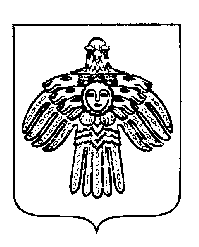 «ПЕЧОРА»  МУНИЦИПАЛЬНÖЙ  РАЙОНСААДМИНИСТРАЦИЯ РАСПОРЯЖЕНИЕТШÖКТÖМРАСПОРЯЖЕНИЕТШÖКТÖМРАСПОРЯЖЕНИЕТШÖКТÖМ« 04  »  февраля   2019 г.г. Печора,  Республика Коми           № 96- р  О комиссии по подготовке и проведению Всероссийской переписи населения 2020 года на территории муниципального района «Печора»Глава муниципального района-руководитель администрацииН.Н. Паншина                                                 Паншина Наталья Николаевна- глава муниципального района – руководитель администрации, председатель комиссииАнищик Владимир Анатольевич- заместитель руководителя администрации, заместитель председателя комиссииРоманова Виктория Алексеевна- заведующий отделом организационной работы и взаимодействия с органами местного самоуправления поселений, секретарь комиссииЧлены комиссии:- уполномоченный Внештатной службы по Всероссийской переписи населения 2020 года по г. Печоре (по согласованию)Близнюк Ирина Сергеевна- заведующий отделом - главный архитектор отдела  архитектуры и градостроительстваИвашевская Татьяна Игоревна- заведующий отделом жилищно-коммунального хозяйстваКарелина Марина Викторовна- руководитель отдела по вопросам миграции ОМВД России по городу Печоре (по согласованию)Козлов Денис Сергеевич- заведующий сектором дорожного хозяйства и транспортаКрылов Сергей Владиславович- главный редактор ООО «ТРК «Волна-плюс»Любчик Андрей Борисович- заведующий сектором городского хозяйства и благоустройстваМанушина Лариса Васильевна- специалист-эксперт отдела ведения Статрегистра и организации сбора данных статистических наблюдений г. ПечораТимофеева Елена Дмитриевна- директор МАУ «Печорское время» (по согласованию)Угловская Ирина Александровна - начальник управления финансов муниципального района «Печора»Фетисова Ольга Ивановна - заведующий сектором информационно-аналитической работы и общественных связейХлопук Сергей Васильевич- заместитель начальника полиции по охране общественного порядка (по согласованию)Широкая Ольга Александровна- и.о. заведующего отделом экономики и инвестицийЯковина Галина Сергеевна- председатель комитета по управлению муниципальной собственностью муниципального района «Печора»